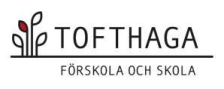 Ansökan om skolbuss 					Inkom: _________Barnets namn: ______________________________________	Morgontur					EftermiddagsturKan inte fylla i vilka dagar pga oregelbundet schema
Datum när ändring ska börja gälla:_________________________________Underskrift:_____________________________________________________Barnet beviljas skolskjuts 	Barnet nekas skolskjuts

Rektor:_______________________________________MåndagTisdagOnsdagTorsdagFredagMåndagTisdagOnsdagTorsdagFredag
